РЕШЕНИЕО внесении изменений в решение Городской Думы Петропавловск-Камчатского городского округа 
от 21.03.2018 № 137-р «О создании рабочей группы по разработке проекта решения Городской Думы Петропавловск-Камчатского городского округа 
«О внесении изменений в Решение Городской Думы Петропавловск-Камчатского городского округа от 27.12.2013 № 164-нд «О порядке создания условий для обеспечения жителей Петропавловск-Камчатского городского округа услугами связи, общественного питания, торговли и бытового обслуживания»Рассмотрев проект решения о внесении изменений в решение Городской Думы Петропавловск-Камчатского городского округа от 21.03.2018 № 137-р
«О создании рабочей группы по разработке проекта решения Городской Думы Петропавловск-Камчатского городского округа «О внесении изменений в Решение Городской Думы Петропавловск-Камчатского городского округа
от 27.12.2013 № 164-нд «О порядке создания условий для обеспечения жителей Петропавловск-Камчатского городского округа услугами связи, общественного питания, торговли и бытового обслуживания», внесенный Главой Петропавловск-Камчатского городского округа Брызгиным К.В., в соответствии со статьей 17 Решения Городской Думы Петропавловск-Камчатского городского округа от 13.07.2018 № 82-нд «О Регламенте Городской Думы Петропавловск-Камчатского городского округа» Городская Дума Петропавловск-Камчатского городского округаРЕШИЛА:1. Внести в решение Городской Думы Петропавловск-Камчатского городского округа от 21.03.2018 № 137-р «О создании рабочей группы по разработке проекта решения Городской Думы Петропавловск-Камчатского городского округа «О внесении изменений в Решение Городской Думы Петропавловск-Камчатского городского округа от 27.12.2013 № 164-нд
«О порядке создания условий для обеспечения жителей Петропавловск-Камчатского городского округа услугами связи, общественного питания, торговли и бытового обслуживания» изменения, изложив пункт 1 в следующей редакции:«1. Создать рабочую группу по разработке проекта решения Городской Думы Петропавловск-Камчатского городского округа «О внесении изменений
в Решение Городской Думы Петропавловск-Камчатского городского округа
от 27.12.2013 № 164-нд «О порядке создания условий для обеспечения жителей Петропавловск-Камчатского городского округа услугами связи, общественного питания, торговли и бытового обслуживания» в следующем составе:2. Настоящее решение вступает в силу со дня его подписания.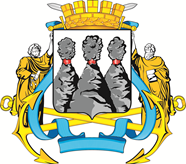 ГОРОДСКАЯ ДУМАПЕТРОПАВЛОВСК-КАМЧАТСКОГО ГОРОДСКОГО ОКРУГАот 25.10.2023 № 184-р16-я сессияг.Петропавловск-Камчатскийпредседатель рабочей группы:председатель рабочей группы:председатель рабочей группы:Погорелова Е.В.–исполняющий обязанности заместителя Главы администрации Петропавловск-Камчатского городского округа – начальника Управления экономического развития и предпринимательства администрации Петропавловск-Камчатского городского округа;заместитель председателя рабочей группы:заместитель председателя рабочей группы:заместитель председателя рабочей группы:Воронов Д.М.–депутат Городской Думы Петропавловск-Камчатского городского округа по избирательному округу № 7;секретарь рабочей группы: секретарь рабочей группы: секретарь рабочей группы: Пырина Н.А.–консультант отдела развития торговли, потребительского рынка, предпринимательской и инвестиционной деятельности Управления экономического развития и предпринимательства администрации Петропавловск-Камчатского городского округа;члены рабочей группы:члены рабочей группы:члены рабочей группы:Анисенко С.М.–заместитель начальника отдела аренды Управления имущественных и земельных отношений администрации Петропавловск-Камчатского городского округа;Бастрикова Е.В.–советник юридического отдела управления организационно-правового обеспечения работы аппарата Городской Думы Петропавловск-Камчатского городского округа; Береговая М.Н. –начальник отдела развития торговли, потребительского рынка, предпринимательской и инвестиционной деятельности Управления экономического развития и предпринимательства администрации Петропавловск-Камчатского городского округа;Гаспарян А.А.–заместитель руководителя Управления делами администрации Петропавловск-Камчатского городского округа;Добуева О.Э.–начальник юридического отдела управления организационно-правового обеспечения работы аппарата Городской Думы Петропавловск-Камчатского городского округа;Кокорина Т.П.–заместитель Главы администрации Петропавловск-Камчатского городского округа;Мальцева Т.А.–консультант отдела строительства и архитектуры Управления архитектуры и градостроительства администрации Петропавловск-Камчатского городского округа;Павленко Д.А.–депутат Городской Думы Петропавловск-Камчатского городского округа по избирательному округу № 2;Половинкин М.О.–депутат Городской Думы Петропавловск-Камчатского городского округа по избирательному округу № 1;Савченкова А.В.–советник Управления экономического развития и предпринимательства администрации Петропавловск-Камчатского городского округа;Сароян С.А.–заместитель председателя Городской Думы Петропавловск-Камчатского городского округа – председатель Комитета Городской Думы Петропавловск-Камчатского городского округа по бюджету, финансам и экономике;Худенко А.Ю.–начальник правового отдела Управления делами администрации Петропавловск-Камчатского городского округа;Черныш И.Н.–депутат Городской Думы Петропавловск-Камчатского городского округа по избирательному округу № 7;представитель прокуратуры города Петропавловска-Камчатского
(по согласованию).».представитель прокуратуры города Петропавловска-Камчатского
(по согласованию).».представитель прокуратуры города Петропавловска-Камчатского
(по согласованию).».Председатель Городской Думы Петропавловск-Камчатского городского округа А.С. Лиманов